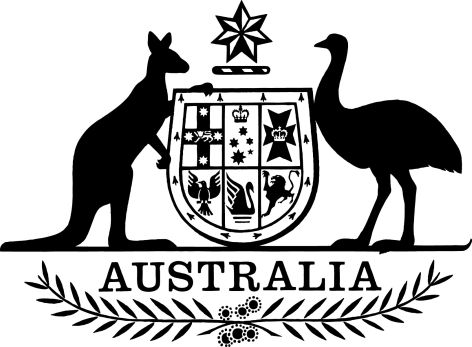 Foreign Acquisitions and Takeovers Amendment Regulations 2022I, General the Honourable David Hurley AC DSC (Retd), Governor-General of the Commonwealth of Australia, acting with the advice of the Federal Executive Council, make the following regulations.Dated 				2022David HurleyGovernor-GeneralBy His Excellency’s CommandJosh Frydenberg [DRAFT ONLY—NOT FOR SIGNATURE]TreasurerContents1	Name	12	Commencement	13	Authority	14	Schedules	1Schedule 1—Amendments	2Part 1—Moneylending agreements	2Foreign Acquisitions and Takeovers Regulation 2015	2Part 2—Australian media businesses	2Foreign Acquisitions and Takeovers Regulation 2015	2Part 3—Unlisted Australian land entities	2Foreign Acquisitions and Takeovers Regulation 2015	2Part 4—Acquisitions of interests in securities where proportionate share or unit holding will not increase	2Foreign Acquisitions and Takeovers Regulation 2015	2Part 5—Meaning of rights issue	2Foreign Acquisitions and Takeovers Regulation 2015	2Part 6—Foreign custodian corporations	2Foreign Acquisitions and Takeovers Regulation 2015	2Part 7—Application of amendments	2Foreign Acquisitions and Takeovers Regulation 2015	21  Name		This instrument is the Foreign Acquisitions and Takeovers Amendment Regulations 2022.2  Commencement	(1)	Each provision of this instrument specified in column 1 of the table commences, or is taken to have commenced, in accordance with column 2 of the table. Any other statement in column 2 has effect according to its terms.Note:	This table relates only to the provisions of this instrument as originally made. It will not be amended to deal with any later amendments of this instrument.	(2)	Any information in column 3 of the table is not part of this instrument. Information may be inserted in this column, or information in it may be edited, in any published version of this instrument.3  Authority		This instrument is made under the Foreign Acquisitions and Takeovers Act 1975.4  Schedules		Each instrument that is specified in a Schedule to this instrument is amended or repealed as set out in the applicable items in the Schedule concerned, and any other item in a Schedule to this instrument has effect according to its terms.Schedule 1—AmendmentsPart 1—Moneylending agreementsForeign Acquisitions and Takeovers Regulation 20151  Section 5 (definition of moneylending agreement)Repeal the definition, substitute:moneylending agreement means:	(a)	an agreement entered into:	(i)	in good faith and on ordinary commercial terms; and	(ii)	in the ordinary course of carrying on a moneylending business;		except an agreement dealing with any matter unrelated to the carrying on of that business; or	(b)	an agreement entered into:	(i)	in good faith and on ordinary commercial terms; and	(ii)	relating to the purpose of lending money or otherwise providing financial accommodation; and	(iii)	by an entity that was created predominantly for that purpose by a person or entity in the ordinary course of carrying on a moneylending business;		except if the entity, before entering into the agreement, began carrying on a business unrelated to that purpose; or	(c)	for a person or entity that:	(i)	is carrying on a moneylending business; or	(ii)	was created predominantly for the purpose of lending money or otherwise providing financial accommodation by a person or entity in the ordinary course of carrying on a moneylending business; or	(iii)	is a subsidiary or holding entity of a person or entity covered by subparagraph (i) or (ii);		an agreement to acquire an interest arising from a moneylending agreement (within the meaning of paragraph (a) or (b)).2  Section 5Insert:moneylending business means a business of lending money or otherwise providing financial accommodation.3  Subparagraph 27(1)(b)(iii)Omit “the first entity”, substitute “an entity mentioned in subparagraph (i) or (ii)”.4  Subparagraph 27(1)(b)(iv)Omit “the first entity”, substitute “a person or entity mentioned in any of subparagraphs (i) to (iii)”.5  Subparagraph 27(1)(b)(v)After “appointed”, insert “by or”.6  After subparagraph 27(2)(b)(i)Insert:	(ia)	there are at least 100 members of the key entity; orPart 2—Australian media businessesForeign Acquisitions and Takeovers Regulation 20157  Subparagraph 13A(3)(a)(iii)Repeal the subparagraph.8  Subsection 13A(4)After “10,000 people”, insert “in Australia”.9  Section 55Omit “an interest of at least 5%”, substitute “a direct interest”.Part 3—Unlisted Australian land entitiesForeign Acquisitions and Takeovers Regulation 201510  Paragraph 37(4)(c)Omit “5%”, substitute “10%”.Part 4—Acquisitions of interests in securities where proportionate share or unit holding will not increaseForeign Acquisitions and Takeovers Regulation 201511  Subsection 41(2)Omit “an acquisition”, substitute “a person’s acquisition”.12  Subparagraphs 41(2)(a)(i) and (b)(iii)Before “acquisition”, insert “person’s”.13  At the end of subsection 41(2)Add:	; or (c)	both of the following apply:	(i)	immediately before the person’s acquisition the person holds an interest of a particular percentage in the entity;	(ii)	there are reasonable grounds to believe that this percentage interest that the person holds in the entity will not increase as a result of the person’s acquisition.Part 5—Meaning of rights issueForeign Acquisitions and Takeovers Regulation 201514  Subparagraph 41(2)(a)(i)After “rights issue”, insert “(within the meaning of the Corporations Act 2001)”.Part 6—Foreign custodian corporationsForeign Acquisitions and Takeovers Regulation 201515  Section 30Before “The”, insert “(1)”.16  Section 30After “acquisition of an interest”, insert “(the subject interest)”.17  Paragraphs 30(b) and (c)Omit “the interest”, substitute “the subject interest”.18  Paragraphs 30(d) and (e)Repeal the paragraphs, substitute:	(d)	each equitable interest (other than a right covered by subsection (2)) in the securities, assets, trust, land or tenement is not held by any foreign person; and	(e)	if voting rights are associated with the subject interest—the foreign person exercises those voting rights only at, or in accordance with, the direction of:	(i)	another person that is providing custodian services to a person in relation to the holding of the subject interest; or	(ii)	the holder of an equitable interest in the securities, assets, trust, land or tenement that is receiving custodian services that are related to that equitable interest.19  At the end of section 30Add:	(2)	For the purposes of paragraph (1)(d), this subsection covers a right to be indemnified for any debts or liabilities incurred, or damages or losses sustained, in good faith and without negligence, in the provision or purported provision of the custodian services referred to in paragraph (1)(a) or (e).20  Paragraphs 41A(2)(b) and (c)Omit “30(a)”, substitute “30(1)(a)”.21  Subsection 41A(2) (example)Omit “30(a)”, substitute “30(1)(a)”.Part 7—Application of amendmentsForeign Acquisitions and Takeovers Regulation 201522  In the appropriate position in Part 7Insert:77  Application of the Foreign Acquisitions and Takeovers Amendment Regulations 2022Application of amendments about moneylending agreements	(1)	The amendments made by Part 1 of Schedule 1 to the amending regulations apply in relation to moneylending agreements entered into on or after 1 April 2022.Application of other amendments	(2)	The amendments made by Parts 2 to 6 of Schedule 1 to the amending regulations apply in relation to an action taken, or proposed to be taken, on or after 1 April 2022.Definitions	(3)	In this section:amending regulations means the Foreign Acquisitions and Takeovers Amendment Regulations 2022.EXPOSURE DRAFTCommencement informationCommencement informationCommencement informationColumn 1Column 2Column 3ProvisionsCommencementDate/Details1.  The whole of this instrumentThe day after this instrument is registered.